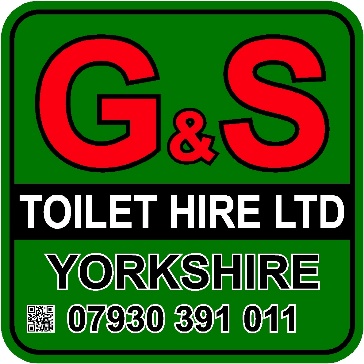 Four Bay Toilet Trailer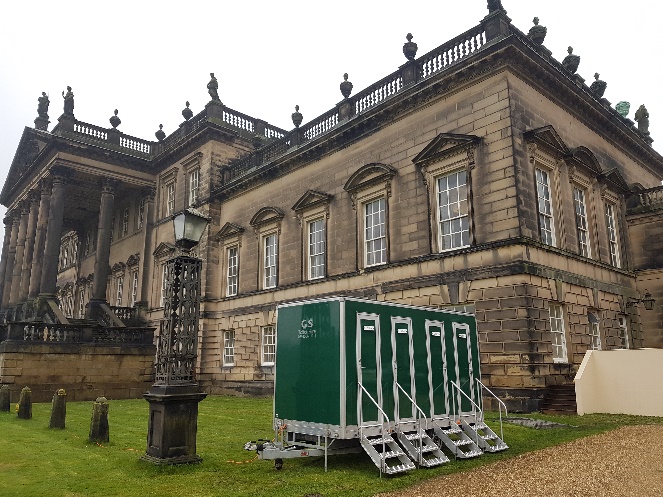 Luxury toilet hire unitHigh specification interiorFour private cubiclesPorcelain basin and WCVanity mirror installed in each cubicleLuxury lighting installedCaters for up to 200 peopleHand soap, hand lotion, paper products and towels provided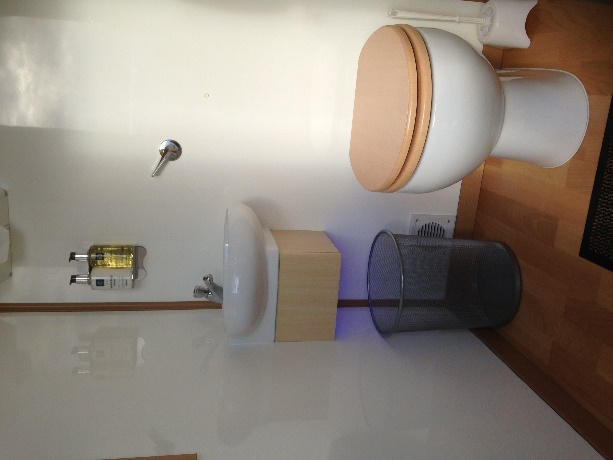 Attendant service available (Additional cost)On-site service available (Additional Cost) Available for long or short-term hireWeekly restock and servicingFinished to a high standardSelf-contained, no plumbing requiredSpecificationsHeight: 2.9 m 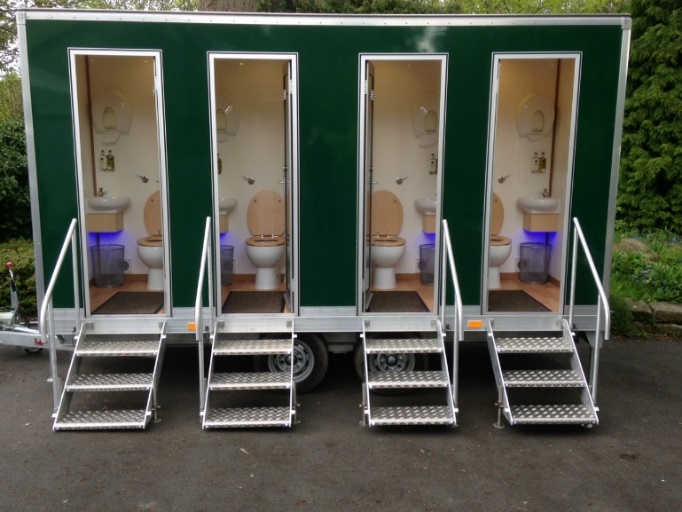 Width: 1.8 m (2.4 m with steps)Length: 4.2 m (5.5 m including A-Frame)Additional Information240v; 3 kw13-amp power required at all timesElectric Pump